Versión 0117/03/2021“El trabajo de titulación consiste en una propuesta innovadora que contiene, como mínimo, unainvestigación exploratoria y diagnóstica, base conceptual, conclusiones y fuentes de consulta. Eltrabajo de titulación debe guardar correspondencia con los aprendizajes adquiridos en la carrera oprograma, y utilizar un nivel de argumentación coherente con las convenciones del campo delconocimiento” (Reglamento de grados y títulos de la Facultad de Ciencias de la Administración).Estimado estudiante,El Sistema de Titulación de la Unidad de Titulación Especial de la Escuela de Ingeniería en Sistemas y Telemática de la Facultad de Ciencias de la Administración es el mecanismo a través del cual los estudiantes que cursan Metodología de la Investigación formularán y desarrollarán su trabajo de titulación con la asistencia de docentes, coordinadores y miembros de la Facultad.Prerrequisitos:Tener aprobado el octavo ciclo de la carrera Revisado por: Ing. Ximena MoscosoAprobado por: Ing. Oswaldo MerchánNota: la distribución de este documento no se encuentra controlada. Asegúrese de los documentos le haya sido proporcionados directamente por la Facultad de Ciencias de la AdministraciónFLUJOGRAMA DE APROBACIÓN DEL PROTOCOLO      DE TRABAJO DE TITULACIÓN (DOCUMENTACIÓN DIGITAL)   Versión 01  17/03/2021 Página 2 de 2PASOS A SEGUIRImportante: NO SE INCLUYEN documentos específicos que deben estar impresos en hoja Universitaria 123456Acercamiento con la Junta AcadémicaPaso 1: Los estudiantes definirán y comunicarán a la Junta Académica el tema de su trabajo de titulación, el cual debe estar enmarcado en las líneas de investigación de la Carrera.Paso 2: La Junta Académica, considerando los temas definidos por los estudiantes, designará un tutor para el acompañamiento en el desarrollo de cada protocolo. En caso de que la investigación se aplique en una empresa, la Junta Académica solicitará la carta de autorización de la empresa para inscribir el tema. En el caso de los grupos de investigación, la Junta Académica podrá solicitar el sustento del tema.Paso 3: El estudiante, con el apoyo del docente metodólogo y del tutor, desarrollará el protocolo usando los documentos:1) 3. Guía para elaboración del protocolo2) 4. Protocolo Trabajo de Titulación EIST-EICC (formato a llenar)Recepción de temas y asignación deTutorDesarrollo y revisión del protocolo deTrabajo de TitulaciónSustentación preliminarPaso 4: El estudiante realizará la sustentación preliminar del protocolo del trabajo de titulación con el docente de Metodología de la Investigación y sus compañeros de clase. Una vez concluido este proceso recolectará las firmas tanto del tutor como del docente metodólogo en la rúbrica (5. Rubrica para evaluación del protocolo) Inmediatamente después de la sustentación, deberá cumplir con el paso 5.Paso 5: Completar la documentación en la carpeta compartida en formato pdf, los documentos deben nombrarse de la misma forma descrita a continuación:1) 6 Oficio Estudiante solicitud aprobación 2) 7 Oficio del Director sobre revisión protocolo3) 8 Carta de autorización de la empresa (cuando aplique)4) 4 Protocolo de trabajo de titulación5) 5 Rúbrica de evaluación del protocolo (firmada por tutor y metodólogo)Paso 6: La Junta y la Secretaría coordinarán las sustentaciones.Los estudiantes continuarán asistiendo a clases de Metodología.Paso 7: Se realizarán las sustentaciones del protocolo ante el tribunal (conformado por el tutor y dos docentes)Paso 8: Si existen sugerencias o requerimientos de modificaciones por parte del Tribunal, proceder con las mismas. Agregar los documentos considerados en el paso 5 y adjuntar el documento: 1) 9 Oficio Director modificaciones TribunalNo910Entrega de documentos en la Secretaría de la FacultadPaso 9: Imprimir los documentos y entregar en la Secretaría de la Facultad dos carpetas color verde con los documentos en el siguiente orden:1) 6 Oficio Estudiante solicitud aprobación 2) 7 Oficio del Director sobre revisión protocolo3) 8 Carta autorización de la empresa (sólo cuando aplique)4) 4 Protocolo de trabajo de titulación5) 5 Rúbrica de evaluación del protocolo 6) 9 Oficio firmado por el Director modificaciones Tribunal (sólo cuando aplique)Paso 10: La Junta Académica revisa la documentación y emite el oficio de aval de aprobación del Tribunal. Los protocolos se someten a aprobación del Consejo de Facultad..Paso 11: Realizar modificaciones emitidas por el Consejo de Facultad y entregar en la Secretaría los documentos del paso 8. Adicionalmente adjuntar documento: 1) 10 Oficio Director modificaciones Consejo de FacultadPaso 12: Secretaría se comunicará con el estudiante para que retire la copia delos documentos aprobados. El estudiante debe inscribirse a la Unidad de Integración Curricular con la Secretaria Abogada de la Facultad. En el formato de inscripción (11 Formulario de registro UIC), el estudiante llenará todos los campos con excepción de la fecha de finalización de estudios. En caso de no conocer la fecha de aprobación del diseño por parte del Consejo de Facultad, podrá solicitar la información a la Junta.Revisión y aprobación del Consejo de FacultadAjustes a observaciones del Consejo de FacultadSi12NoRecepción de copia de documentos einscripción en UICCoordinación de sustentacionesCarpeta compartida de documentaciónSustentaciones ante el tribunal8Modificaciones por sugerencias de tribunal117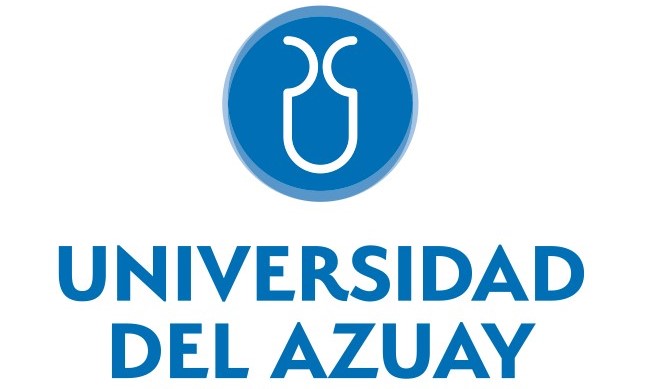 